HYBRIDATION DE L’ENSEIGNEMENT ET DE L’APPRENTISSAGE 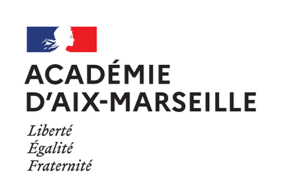 DANS LES ÉTABLISSEMENTS SCOLAIRESENJEUX ET MODALITÉS PÉDAGOGIQUESContexte de la crise sanitaireNovembre 2020Isabelle MÉJEAN, IA-IPRRappels- il existe un onglet dédié sur Terre Ouverte : « Enseigner et apprendre à distance » (accessible par la colonne de gauche sur la page d’accueil du site)http://www.pedagogie.ac-aix-marseille.fr/jcms/c_10804681/fr/enseigner-et-apprendre-a-distance- Dans cet onglet, deux documents très complets ont été publiés lors du confinement du printemps dernier :http://www.pedagogie.ac-aix-marseille.fr/upload/docs/application/pdf/2020-08/enseigner_et_apprendre_a_distance-_mejean-dellion_2020-08-26_15-31-16_413.pdfhttps://www.pedagogie.ac-aix-marseille.fr/upload/docs/application/pdf/2020-03/document_de_reflexion_sur_lenseignement_a_distance_acad_aix-marseille_2020-03-27_08-34-51_779.pdfLes enjeux majeurs de l’hybridationLes enjeux les plus forts concernent - l’enseignement de spécialité HGGSP, pour lequel une épreuve finale certificative, portant sur 4 des 6 thèmes du programme aura lieu vers la mi-mars. (Rappel : les thèmes 1, 2, 3 et 5 les années paires ; les thèmes 2, 4, 5 et 6 les années impaires.)- la classe de 3ème avec l’enjeu de l’épreuve finale du DNB.Il est à noter que les épreuves du baccalauréat ont été ajustées pour tenir compte du contexte sanitaire et de son impact sur le travail des professeurs et des élèves.Dossier de presse sur le site du ministère : https://www.education.gouv.fr/baccalaureat-general-et-technologique-adaptation-des-modalites-d-organisation-de-l-examen-au-307104L’inspection générale d’Histoire-Géographie a précisé les aménagements : « Pour la spécialité HGGSP, l’adaptation des sujets consiste en l’ajout d’un deuxième sujet de dissertation, les élèves ayant désormais le choix entre deux sujets. Les deux sujets porteront sur des thèmes différents, distincts du thème sur lequel portera l’exercice documentaire. L’exercice sur document [un seul] demeure inchangé. »La plupart des établissements ont, à ce stade encore précoce, fait le choix d’avoir, en fonction des semaines, une partie de la classe en présentiel et l’autre partie en distanciel. L’enjeu majeur, dans ce cadre, réside dans la nécessité de NE PAS REFAIRE LA MÊME CHOSE AVEC L’UN PUIS L’AUTRE GROUPE. En effet, cela aurait pour conséquence immédiate de diviser par deux le temps de la programmation. L’objectif de ce travail est de vous proposer des pistes pour travailler avec ces deux groupes en évitant le travers ci-dessus.Les modalités possibles de travail en présentiel et en distancielLe principe de base : le temps présentiel étant réduit, il devient particulièrement précieux. Il convient donc de le penser pour maximiser son efficacité. Le temps en présentiel gagnera donc à être centré sur la dimension plus complexe à prendre en charge en distanciel : l’accompagnement du travail des élèves et l’adaptation à leurs besoins. C’est à partir de ce principe que sont bâties les propositions qui suivent. Une possibilité très adaptable : le fonctionnement par PLAN DE TRAVAIL  ou par FEUILLE DE ROUTEQuelques ressources sont en ligne sur Terre Ouverte sur cet outil dans l’onglet « Enseigner et apprendre à distance » :http://www.pedagogie.ac-aix-marseille.fr/jcms/c_10804681/fr/enseigner-et-apprendre-a-distanceLe plan de travail est une autre façon de présenter le déroulé d’une séquence ; chaque professeur conserve le maximum d’éléments de l’organisation et la progression qu’il avait imaginées en présentiel. Le plan de travail fait apparaitre : La structure complète de la séquence, de façon très  détailléeLes éléments prévus d’apports du professeur gagnent à être abordés soit en totalité en distanciel, soit dans une logique de classe inversée avec prise de notes complémentaires en classe. Les temps d’activités des élèves et les modalités de travail (en présentiel ou à distance)Des temps de bilans intermédiaires et des pauses réflexives Les temps d’évaluation : ces dernières seront, aussi souvent que possible, intégrées aux apprentissages. Un exemple de logique de plan de travailAu final : chaque groupe a travaillé sur les mêmes méthodes et les mêmes compétences, a effectué les mêmes types d’exercices, mais sur la base de chapitres différents. Les couleurs de surlignage l’indiquent.En termes d’apprentissage, il est possible de donner pour chaque activité (en classe et en distanciel) une fiche méthode ; chacune d’elle sera, à un moment donné et en classe, enrichie par les élèves pour la rendre plus opérationnelle.Des exemples pratiqués par des collègues (attention : chaque professeur fonctionne avec ses propres points d’appui et sa propre organisation de l’enseignement = ne pas chercher à reproduire en l’état)Plan de travail créé par Laury Beaumont en STMG sur le thème de la IIGMhttps://www.pedagogie.ac-aix-marseille.fr/jcms/c_10828422/fr/la-seconde-guerre-mondiale-travail-par-plan-de-travail-en-terminale-stmgD’autres exemples en collège  http://www.pedagogie.ac-aix-marseille.fr/jcms/c_10781791/fr/faire-travailler-a-distance-les-eleves-en-les-accompagnant-feuille-de-route-et-support-audiohttp://www.pedagogie.ac-aix-marseille.fr/jcms/c_10771996/fr/plan-de-travail-ou-feuille-de-routehttp://www.pedagogie.ac-aix-marseille.fr/jcms/c_10788283/fr/la-repartition-de-la-richesse-et-de-la-pauvrete-dans-le-monde-plan-de-travail-du-chapitreQuid de l’entrainement aux épreuves du baccalauréat (notamment pour l’enseignement de spécialité OU pour le Grand oral) ?Pour l’entrainement au Grand oral (dans tous les niveaux de classe) :- en distanciel : penser aux enregistrements (avec auto-évaluation ou évaluation par les pairs), aux entrainements de type Pécha Kucha (20 diapositives ; 20 secondes par diapositive en défilement automatique)- en présentiel : penser aux prises de parole en continu et en interaction en binômes, dans des groupes. Le professeur n’est pas l’évaluateur unique : tous les élèves sont tour à tour évalués et évaluateurs. L’avantage : permet de faire passer à l’oral un plus grand nombre d’élèves. Possibilité de mobiliser le début et la fin de l’heure (en présentiel) pour laisser la parole aux élèves.Pour l’entrainement aux épreuves écrites de spécialité (mi-mars)Là encore, privilégier le formatif :- laisser les outils à disposition (plutôt que de vouloir contrôler les conditions de travail des élèves à distance) : cours, manuels- proposer des évaluations faites en binômes, en groupe (privilégie l’interaction, l’aide entre pairs)Un exemple : entrainement à la dissertation (HGGSP, Exercice de première partie)- donner deux sujets (ils auront le choix lors de cette session)- Fixer le temps pour le faire : un ou deux jours. Il est important de s’assurer que leur planning de travail le permet (envisager un planning par classe, partagé par toute l’équipe pédagogique pour éviter l’empilement des tâches)- Leur permettre de travailler seul ou en binôme- Ouvrir la possibilité de solliciter le professeur pour avoir de l’aide (créneaux de disponibilité, par exemple)- Systématiser la communication, avec le sujet, de critères de réussite (dimension réflexive)Si la situation sanitaire perdure, possibilité d’envisager des temps d’évaluation pour apprendre à gérer le temps de l’épreuve, y compris en distanciel  :- travail donné à une heure précise et devant être rendu à une heure précise- mais peu importe s’ils utilisent des outils : l’essentiel visé reste la gestion du tempsPour résumer, des points d’appui et quelques points de vigilanceDes points d’appui : - ne pas tout refaire, mais adapter son enseignement. Conserver ses habitudes et les ajuster pour leur permettre d’être efficaces à distance aussi- des outils simples d’accès qui facilitent le travail - une expérience née du confinement du printemps, notamment en termes de communication avec les élèves à distance- donner de la souplesse dans le travail pour s’adapter à des conditions différentes d’un élève à l’autre- l’enjeu majeur : l’accompagnement des élèves ; tous les professeurs y sont très sensiblesDes points de vigilance :- le présentiel -plus rare- doit concentrer des activités complexes où l’accompagnement du professeur est nécessaire- vigilance sur la masse globale (toutes disciplines confondues) demandée à chaque élève : favoriser la création de plannings d’équipe- ne pas refaire avec l’un puis l’autre groupe la même chose : programmation intenable- vigilance sur la dimension explicite des consignes de travail (plus encore en distanciel)- le distanciel génère du stress chez les élèves : sentiment d’être seul face à son travail (les laisser travailler et rendre des travaux à deux), sentiment d’être submergé (organiser un planning du travail donné dans une classe), sentiment de ne pas savoir où l’on en est (favoriser les démarches et les temps réflexifs, des bilans très réguliers).La structuration très détaillée de la séquence :il s’agit de la colonne vertébrale du traitement de la totalité du thèmeDes pistes : Introduction et problématiqueChapitrage de la leçonMention des temps d’apprentissage, des consignes de travail et des modalités de travail. Insertion (ou lien) des supports d’exercice. Mention des temps d’évaluation, de leurs modalités, des consignes. Renvois aux ressources extérieures (en ligne, pages de manuels, etc.)Les apports professoraux :Les apports les plus stratégiques : - introduction- bilans intermédiaires- conclusion de la séquence et réponse à la problématique- tout point spécifiquement identifié par le professeurDes pistes :- texte du professeur (ou issu d’un manuel) donné à lire en amont, assorti d’un quizz (à la maison) ou complété (en classe) par des notes prises sur le support- autre possibilité : diaporama commenté par le professeur : l’outil Diaporama de Powerpoint vous permet d’enregistrer pour chaque diapositive un commentaire oral (onglet diaporama/enregistrer le diaporama)- passage par des supports vidéo à visionner avec prise de notes ou quizz- fixer des échéances pour assurer l’avancée de la programmationUn point de vigilance :Pour les apports du professeur, privilégier le distanciel asynchrone (gestion libre du temps de travail par chaque élève)Les activités des élèvesLe plan de travail doit comprendre toutes les activités prévues (qu’elles soient obligatoires ou optionnelles)Des pistes : - le ou les supports des activités- la consigne de travail détaillée (penser à la rendre très explicite si le travail se fait en distanciel. Il est possible de doubler par une consigne audio : capsules audio proposées sur Terre Ouverte)- les modalités de travail : seul, en binôme, en groupe (il est possible de laisser le choix)- la forme attendue du rendu (en fonction des objectifs, il est possible de laisser l’élève la choisir)- des critères de réussite dont l’élève puisse se saisir- repenser le présentiel pour en faire un temps d’accompagnement, de remédiation, etc.Des points de vigilance :- Permettre aux élèves de ne pas tout faire : si dans chaque chapitre, il est prévu trois situations d’apprentissage, il est possible de ne contraindre les élèves à n’en faire que deux au minimum (adaptation à des rythmes différents et à des conditions de travail à la maison pas toujours optimales)- Différencier  : une rubrique « pour aller plus loin » ; des coups de pouce ; possibilité d’un travail entre pairs- Varier les situations : analyse de document(s), recherche personnelle avec restitution orale enregistrée, production graphique, synthèse, etc.- Être très explicite ou laisser la possibilité aux élèves de demander plus de précision. - Responsabiliser les élèves : en leur laissant le choix par exemple de travailler seul ou en binôme, de ne pas tout faire, etc. Quelle reprise des activités des élèves ? Pistes :- Penser aux activités en auto-correction (renvoi à des pages du manuel, à une ressource interne ou externe) en lien avec des temps de bilan réflexif- Penser à des possibilités de correction par les pairs- Proposer, non pas une correction du professeur, mais deux ou trois travaux d’élèves bien construits en guise de reprise (dépôt sur l’ENT)- laisser les élèves en groupe choisir le rendu remis au professeur (avec argumentation du choix)Points de vigilance :- le temps en présentiel devenant moins important en volume, le concentrer sur l’accompagnement du travail des élèves, sur la réponse à leurs besoins (différenciation plus aisée avec un groupe moins important)- Possibilité de fonctionner ponctuellement en groupes de besoinsDes temps réguliers de bilan et d’analyse réflexivePistes : - faire le point de son travail : dans le plan de travail, j’en suis là- prévoir un espace spécifique sur le cahier pour ce faire - Répondre à quelques questions par écrit, à plusieurs moments du traitement du thème (en fin de chaque partie, après un exercice complexe, etc.) :Ce qui me parait essentiel dans ce que j’ai apprisCe que j’ai bien su faireCe que je n’ai pas bien comprisCe qui reste compliqué pour moiCela ouvre des pistes pour une possible différenciation en présentiel. Point de vigilance :La présence de bilans réguliers donnant lieu à échange avec le professeur réduit le décrochage (sentiment d’être perdu)Des temps d’évaluation, le plus possible intégrés aux apprentissagesDes pistes :- pour chaque activité un peu dense : des critères de réussite et une auto-évaluation (restituée à l’enseignant)- ou des travaux évalués par les pairs, à partir de critères explicites- tous les travaux ne sont donc pas corrigés / évalués par le professeurUn point de vigilance :- L’usage des notes : l’évaluation doit rester purement formative, plus encore dans un enseignement dispensé à distance (risque de découragement plus fort lorsque le professeur n’est pas aux côtés de l’élève)EN CLASSE : ½ groupeA DISTANCE : ½ groupeSemaine 1 : introduction du thèmeGR1- Lire l’introduction du thème en amont du cours- Un élève présente ce qu’il a compris des enjeux du thèmes / les élèves présents lui posent des questions (réponse : l’élève ou le professeur, en fonction de la question)- reprise du professeur- trois activités différenciées si possible (en fonction des compétences que les élèves ont besoin de travailler ; les élèves en font deux choisies par le professeur OU les élèves) ; elles peuvent prendre la forme de travaux de groupe (aide entre pairs, mutualisation) := une analyse de document(s) ; = une analyse d’un dossier documentaire avec consigne ouverte= une activité de synthèse : point réflexif (ce que je retiens de cette introduction) avec mutualisation (enrichissement de la fiche méthode)En présentiel, les élèves aidés du professeur, conduisent les 3 activitésTemps de bilan réflexifGR2- lire l’introduction du thème- répondre à un quizz, visant à mesurer le niveau de compréhension de chaque élève ; possibilité de refaire autant de fois que nécessaire ; des liens vers des éléments d’explicitations (manuels, compléments en ligne, etc.)- trois activités : en distanciel, chaque élève doit en faire deux ; ils peuvent les faire en binôme := analyse de document(s) (le même exercice en présentiel) ; la proposition de correction prend la forme d’un travail bien conduit -soit en classe, soit à la maison- mis en ligne sur l’ENT= travail de recherche complémentaire= synthèse de l’introduction : ce qui est important à retenir (fiche méthode donnée par le professeur)EXEMPLE : le binôme XY choisit l’analyse de documents et la synthèseTemps de bilan réflexifSemaine 2Chapitre 1GR2Chapitre 1Même organisation qu’en semaine 1 pour le GR1 mais portant, non plus sur l’introduction du thème mais sur le chapitre 13 activités différenciées si possible := une analyse de document(s) ; = une analyse d’un dossier documentaire avec consigne ouverte (enrichissement en classe de la fiche méthode permettant d’analyser un sujet)= une activité de synthèse : (ce que je retiens de ce chapitre) avec mutualisation (enrichissement de la fiche méthode)Temps de bilan réflexifGR1Chapitre 1Même organisation qu’en semaine 1 pour le GR2 mais portant, non plus sur l’introduction, mais sur le chapitre 1Activités : 3 proposées/2 à faire= analyse de document(s) (le même exercice en présentiel) ; la proposition de correction prend la forme d’un travail bien conduit -soit en classe, soit à la maison- mis en ligne sur l’ENT= travail de recherche complémentaire= activité de synthèse : si choisi, travail mené à partir de la fiche méthode enrichie en classe la semaine précédenteEXEMPLE : le binôme AB choisit le travail de recherche complémentaire et l’activité de synthèseTemps de bilan réflexifSemaine 3Chapitre 2GR1Chapitre 2Même organisation qu’en semaines 1 et 2 mais portant sur le chapitre 23 activités différenciées si possible := une analyse de document(s) ; = une analyse d’un dossier documentaire avec consigne ouverte (enrichissement en classe de la fiche méthode permettant d’analyser un sujet)= une activité de synthèse Temps de bilan réflexifGR2Chapitre 2Même organisation qu’en semaines 1 et 2 mais portant sur le chapitre 2Activités : 3 proposées/2 à faire= analyse de document(s) (le même exercice en présentiel) ; la proposition de correction prend la forme d’un travail bien conduit -soit en classe, soit à la maison- mis en ligne sur l’ENT= travail de recherche complémentaire= activité de synthèse : si choisi, travail mené à partir de la fiche méthode enrichie en classe la semaine précédenteA ce stade sur les 3 exercices, les élèves devront en faire deux, mais avec la nécessité de faire celui qu’ils n’ont pas fait en semaine 1 (objectif : travailler toutes les méthodes)EXEMPLE : le binôme XY devra choisir obligatoirement le travail de recherche complémentaire et une autre activité de son choix. Temps de bilan réflexifSemaine 4Conclusion du thèmeGR2Conclusion du thèmeMême organisation qu’en semaines 1, 2 et 3 mais portant sur la conclusion du thème3 activités différenciées si possibleTemps de bilan réflexifGR1Conclusion du thèmeMême organisation qu’en semaines 1, 2 et 3 mais portant sur la conclusion du thèmeActivités : 3 proposées/2 à faireA ce stade sur les 3 exercices, les élèves devront en faire deux, mais avec la nécessité de faire celui qu’ils n’ont pas fait en semaine 2 (Objectif : travailler toutes les méthodes)EXEMPLE : le binôme AB devra choisir obligatoirement l’analyse de document(s) et une autre activité de son choix. Temps de bilan réflexifSemaine 5Temps d’évaluation formativeUne même activité en classe et à la maison : utilisation du distanciel en synchrone possible (pas obligatoire)Une évaluation formative finale, avec outils (cahiers, manuels, fiches méthode, Internet) et possibilité de travailler en binômeDes critères de réussiteLa possibilité de demander de l’aideL’objectif : connaitre ses points forts, avoir des conseils sur les points les plus fragilesUne même activité en classe et à la maison : utilisation du distanciel en synchrone possible (pas obligatoire)Une évaluation formative finale, avec outils (cahiers, manuels, fiches méthode, Internet) et possibilité de travailler en binômeDes critères de réussiteLa possibilité de demander de l’aideL’objectif : connaitre ses points forts, avoir des conseils sur les points les plus fragiles